Kart over Osøyro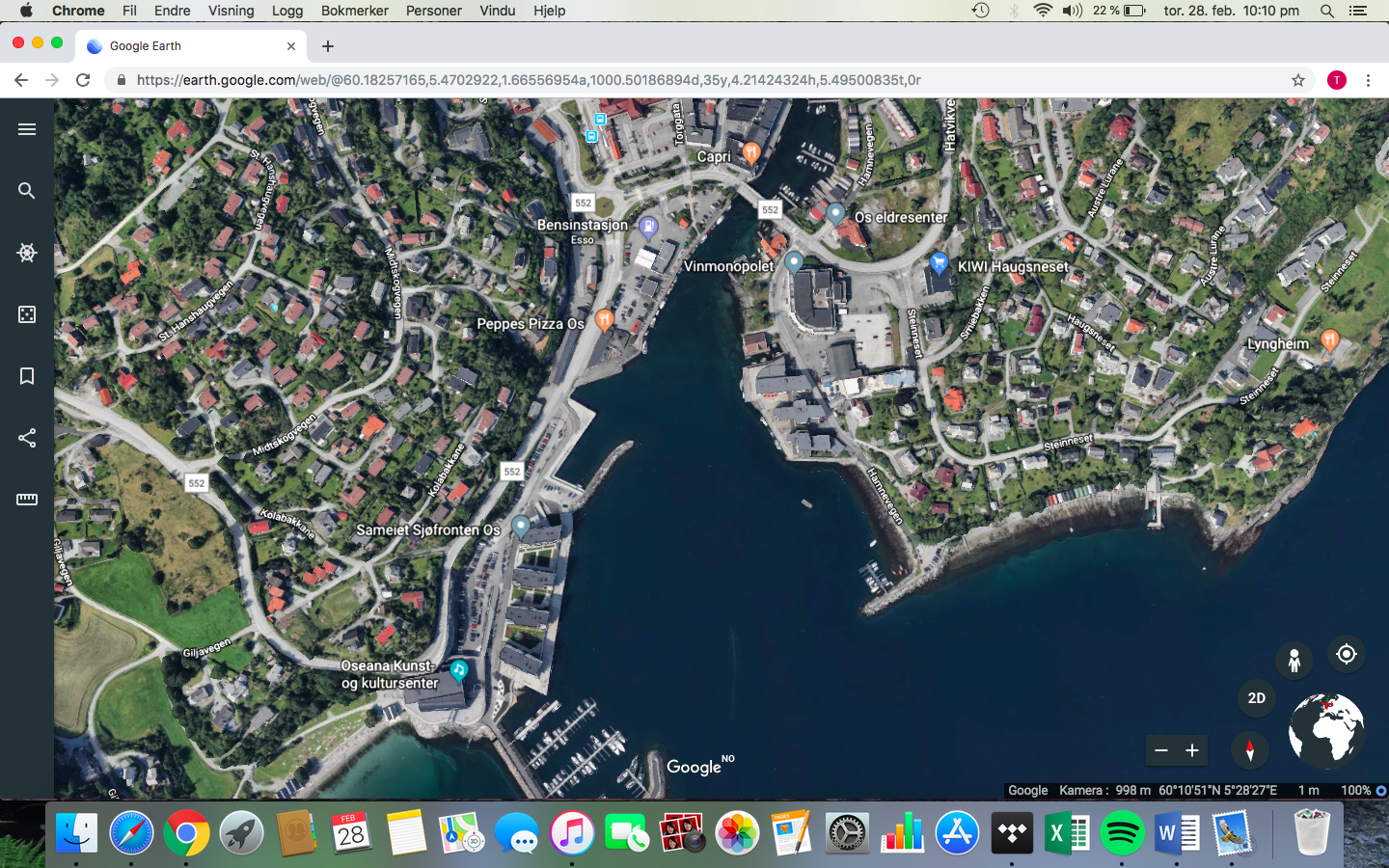 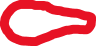 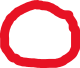 Parkering ved Oseana, og ved Jysk (innkjørselen Kiwi Haugsneset)Det er 5 min til fots mellom kappleiksarena og dansemoro/premieutdeling/dans. OvernattingKappleikshotellet Bjørnafjorden Hotell  (tilbod til kappleiksfolk)
Solstrand FjordhotellMoldegårdRorbuer BrimsholmenHalhjem kaféKuven Farm CampingMatOseana kafé og restaurant, open 12.00 – 17.00
Os Ungdomslags kappleikskafé, open kl. 15.00 – 23.00 (i Os Eldresenter)